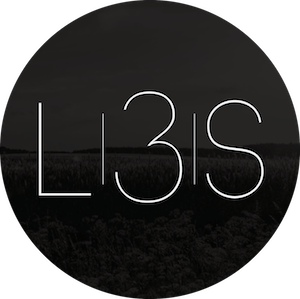 Document de dépôt de candidature de chronique
*S.V.P. gardez le format WORDNom, prénom :  Votre domaine de spécialisation : (Sexologie, travail social, psychoéducation, sociologie, psychologie, etc.)Votre statut (étudiants -B.A., M.A., PHD-, professionnel - préciser le type d’emploi si il s’avère pertinent avec le sujet de la chronique, etc.): Adresse courriel (Information confidentielle):   Nombre de collaboration.s (s’il s’agit de la première, écrivez “première”, sinon écrivez le titre des articles acceptées et publiées par Les 3 sex*) :             Thématique sexologique:Titre de la chronique (moins de 90 caractères incluant les espaces): Texte (entre 1000 et 2500 mots)* :  Coller le texte ici 
*N’hésitez pas à ajouter des images, vidéos ou autres supports visuels pour rendre la chronique plus interactive. Bibliographie (suivant le modèle APA : http://www.guidemt.uqam.ca/citer/regles-par-type-ressource ): 